BASE LEGAL DE LA INSTITUCION.OPCIÓN: BASE LEGAL DE LA INSTITUCIÓN / RESOLUCIONESOPCIÓN: BASE LEGAL DE LA INSTITUCIÓN / OTRAS NORMATIVAS.OPCIÓN: MARCO LEGAL DEL SISTEMA DE TRANSPARENCIA / LEYESOPCIÓN: MARCO LEGAL DEL SISTEMA DE TRANSPARENCIA / DECRETOSOPCIÓN: MARCO LEGAL DEL SISTEMA DE TRANSPARENCIA / REGLAMENTOS y RESOLUCIONESOpción: Marco Legal del Sistema de Transparencia / NormativasOPCIÓN: ESTRUCTURA ORGÁNICA DE LA INSTITUCIÓNOPCIÓN: OFICINA DE LIBRE ACCESO A LA INFORMACIÓN/NORMATIVASOPCIÓN: OFICINA DE LIBRE ACCESO A LA INFORMACIÓN/ESTRUCTURA ORGANIZACIONAL DE LA OAIOPCIÓN: PLAN ESTRATÉGICO DE LA INSTITUCIÓNOPCIÓN: Publicaciones OficialesOPCIÓN: Estadísticas InstitucionalesOPCIÓN: SERVICIO AL PÚBLICOOPCIÓN: ACCESO AL PORTAL DE 311 SOBRE QUEJAS, RECLAMACIONES, SUGERENCIAS Y DENUCIASOPCIÓN: DECLARACIONES JURADAS DE PATRIMONIOOPCIÓN: PRESUPUESTOOPCIÓN: RECURSOS HUMANOS/ NÓMINASOPCIÓN: BENEFICIARIO DE PROGRAMAS ASISTENCIALES.OPCIÓN: COMPRAS Y CONTRATACIONES PÚBLICAS.OPCIÓN: PROYECTOS Y PROGRAMASOPCIÓN: FinanzasOpción: Publicaciones al Portal de Datos AbiertosOpción: Comisión de Ética Pública (CEP)Opción: Consulta Pública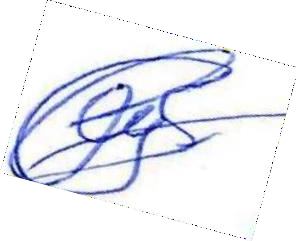 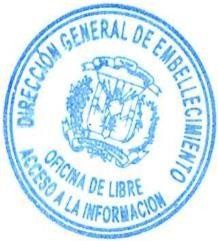 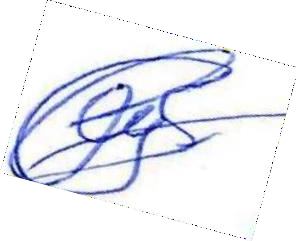 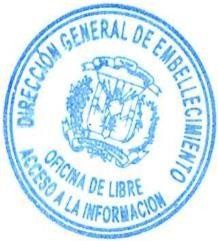 Lic. Roberto E. Araujo Marte.Responsable	de	la	Oficina	de	Libre	Acceso	a	la InformaciónTel: 829-594-2963 Ext. 250 / flota: 829-451-9387Dirección: Carretera Mella km 9 ½, Municipio de Santo Domingo Este.Correo Electrónico: oai@dge.gob.doEnlace Portal TransparenciaFecha de Actualizaciónhttp://digecac.gob.do/transparencia/Enero 2024.Documento/Informa ciónFormatoEnlaceFechaDisponibilid ad (Si/No)Constitución política de la república dominicana y proclamada por la Asamblea Nacional fecha Trece (13) de junio del año 2015, Gaceta Oficial No.10805.Digital – descargahttps://www.digecac.go b.do/transparencia/phoc adownload/ArchivosTran sparencia/BaseLegal/Co nstitucion%20de%20la% 20Republica%2013%20d e%20junio%202015.pdf20 Junio2015SiLeyeshttps://digecac.gob.do/tran sparencia/index.php/base- legal/leyesDecreto No. 517-21 que Designa Director General a Marcos Salvador de León PimentelDigital – descarga.https://digecac.gob.do/tran sparencia/index.php/base- legal/decretos?download= 2387:decreto-no-517-21- que-designa-director- general-a-marcos-salvador- de-leon-pimentel30 Agosto2021siDecreto No. 388-20 que Designa como Director General a AntonioJ. de la Cruz Nolasco, derogado por el Decreto No. 517-21Digital – descarga.https://digecac.gob.do/tran sparencia/index.php/base- legal/decretos?download= 1620:decreto-no-388-2008Septiembre 2020SiDecreto No. 333-14 que Designa como Director General a César López derogado por el decreto no. 388-20Digital – descarga.https://digecac.gob.do/tran sparencia/index.php/base- legal/decretos?download= 1010:decreto-333-1412 Abril2018SiDecreto No. 2654 que crea la Dirección general de Embellecimiento de Carreteras y avenidas de Circunvalación del País DIGECAC,Digital – descarga.https://digecac.gob.do/tr ansparencia/phocadownl oad/ArchivosTransparenc ia/BaseLegal/Decretos/D ecreto%202654.pdf12 abril2018SiDocumento / InformaciónFormatoEnlaceFechaSiResolución No. 004/2020 sobre la conformación del Comité de Implementación y Gestión de Estándares de Tecnologías de Información y Comunicación (CIGETIC) de la DIGECACDigital- descargar.https://www.digecac. gob.do/transparencia/index.php/base- legal/resoluciones/cat egory/808- resoluciones-2020#07 Enero2021SiResolución No. 002/2020, que modifica la resolución 001/2020 de fecha de 15 de septiembre de 2020, sobre la conformación de los integrantes del Comité de Compras y Contrataciones de la DIGECACDigital- descarga.https://www.digecac. gob.do/transparencia/index.php/base- legal/resoluciones/cat egory/808- resoluciones- 2020?download=1972:resolucion-no-001- 2020-mediante-la- cual-se-estable- quienes-conforman- el-comite-de- compras-y-contrataciones-de-la- digecac23 Febrero2021SiResolución No. 001-2018 de conformación del Comité Administrador de los Medios Web (CAMWEB) DIGECAC ,de fecha 11 de mayo de 2018https://www.digecac. gob.do/transparencia/index.php/base- legal/resoluciones/cat egory/808- resoluciones- 2020?download=1192:resolucion-digecac- 001-2018-camweb13Noviembre 2018siResolución No. 002-2021 sobre Adecuación y Restructuración de la Identidad Simbólica de la DIGECACDigital- descargahttps://www.digecac. gob.do/transparencia/index.php/base- legal/resoluciones/cat egory/809-2021- resoluciones?downloa d=2382:resolucion- no-002-2021-sobre- adecuacion-y- restructuracion-de-la- identidad-simbolica- de-la-digecac23 Agosto2021siResolución No. 001-2021 que aprueba la modificación a la estructura organizativa de la DIGECACDigital- descarga.https://www.digecac. gob.do/transparencia/index.php/base- legal/resoluciones/cat egory/809-2021- resoluciones?downloa d=2384:resolucion- no-001-2021-que- aprueba-la-modificacion-a-la- estructura-26 Agosto2021siorganizativa-de-la- digecacRESOLUCION DIGECAC NUMERO 03-2022, queaprueba el plan estratégico institucional 2022-2024 y el plan operativo anual 2022; de la dirección general de embellecimiento de carreteras y avenidas de circunvalación.Digital – descargahttps://www.digecac. gob.do/transparencia/index.php/base- legal/resoluciones/cat egory/1049- 2022?download=3030:resolucion-digecac- numero-03-2022-que- aprueba-el-plan-101 Marzo2022siResolución núm. DIGECAC-01/2022, queaprueba la modificación a la estructura organizativa de la Dirección General de Embellecimiento de Carreteras y Avenidas deCircunvalación del País (DIGECAC)Digital – descargahttps://www.digecac. gob.do/transparencia/index.php/base- legal/resoluciones/cat egory/1049- 2022?download=3249:resolucin-digecac01- 202113 Mayo2022Siresolución número 02-2022, que establece el comité de implementación y gestión de estándares de las tecnologías de la información y comunicación (CIGETIC) de la dirección general de embellecimiento de carreteras, avenidas y circunvalación del paísDigital – descargahttps://www.digecac. gob.do/transparencia/index.php/base- legal/resoluciones/cat egory/1049- 2022?download=2983:resolucion-numero- 02-2022-que-establece-el-comite- de-implementacion-y- gestion-de-estandares-de-las- tecnologias-de-la-08 Febrero2022siinformacion-y- comunicacion-cigetic- de-la-direccion- general-de- embellecimiento-de- carreteras-y-avenidas- de-circunvalacion-del- pais-digecacRESOLUCIÓN DIGECACNUM. 001-2022; de fecha del 03 de enero 2022, Conformación del Comité de Compras y Contrataciones de la Dirección General De Embellecimiento de Carreteras y Avenidas de Circunvalación del País (DIGECAC).Digital – descarga.https://www.digecac. gob.do/transparencia/index.php/base- legal/resoluciones/cat egory/1049- 2022?download=2919:resolucion-digecac- num-001-2022-de- fecha-del-03-de- enero-2022- conformacion-del- comite-de-compras-y- contrataciones-de-la- direccion-general-de- embellecimiento-de- carreteras-y-avenidas- de-circunvalacion-del- pais-digecac06 Enero2022siResolución de Fecha 26-01- 2022 que deroga la Resolución no. 02-2017 de fecha 26 de octubre 2017 la cuál aprueba la Estructura de cargo y los grupos Ocupacionales de la Dirección General deEmbellecimiento de Carreteras y Avenidas de CircunvalaciónDigital – descarga.https://www.digecac. gob.do/transparencia/index.php/base- legal/resoluciones/cat egory/1049- 2022?download=3062:resolucion-de-fecha- 26-01-202207 Marzo2022siResolución Núm.04-2022 que aprueba el Manual de Organización y Funciones de la Dirección General de Embellecimiento de Carreteras y Avenidas de Circunvalación del País (DIGECAC).Digital – descarga.https://www.digecac. gob.do/transparencia/index.php/base- legal/resoluciones/cat egory/1049- 2022?download=3250:resolucin-map-04- 202213 Mayo2022siRESOLUCIÓN NÚMERO 01-2023, QUE MODIFICA LA RESOLUCIÓN MARCADA CON EL NÚM. 02-2022, QUE ESTABLECE EL COMITÉ DE IMPLEMENTACIÓN Y GESTIÓN DE ESTÁNDARES DE LAS TECNOLOGÍAS DE LA INFORMACIÓN Y COMUNICACIÓN(CIGETIC) DE LA DIGECACDigital – descarga.https://www.digecac. gob.do/transparencia/index.php/base- legal/resoluciones/cat egory/1049- 2022?download=4058:resolucion- 0111202301065711 Enero2023siDocumento / InformaciónFormatoEnlaceFechaDisponibili dad.NORMA SOBRE PUBLICACIÓN DE DATOS ABIERTOS DEL GOBIERNO DOMINICANODigital – descarga.https://www.digecac.gob.d o/transparencia/index.php/ base-legal/otras- normativas?download=115 4:nortic-a3-v719Septiembre 2018SiNORMA SOBRE LA PRESTACIÓN Y AUTOMATIZACIÓN DE LOS SERVICIOS PÚBLICOS DEL ESTADO DOMINICANODigital – descarga.https://www.digecac.gob.d o/transparencia/index.php/ base-legal/otras- normativas?download=115 5:nortic-a5-201519Septiembre 2018SiNORMA PARA EL DESARROLLO Y GESTIÓN DE LOS MEDIOS WEB DEL ESTADO DOMINICANODigital – descargahttps://www.digecac.gob.d o/transparencia/index.php/ base-legal/otras- normativas?download=115 3:nortic-a2-201619Septiembre 2018SiDocumento de InformaciónFormatoEnlace.Fecha.Disponibilid ad.Ley No. 155-17Sobre lavado de Activo y financiamiento del terrorismo.Digital – descarga.https://www.digecac.gob.do/ transparencia/index.php/mar co-legal-de- transparencia/leyes?downloa d=933:ley-155-17-sobre- lavado-de-activos-y- financiamiento-del- terrorismo19 Febrero 2018SiLey No. 311-14sobre declaración jurada de patrimonio.Digital – descarga.https://www.digecac.gob.do/ transparencia/index.php/mar co-legal-de- transparencia/leyes?downloa d=934:ley-311-1419 Febrero 2018SiLey 172-13 sobre protección de datos Personales, de fecha 13 de diciembre 2013Digital – descarga.https://www.digecac.gob.do/ transparencia/index.php/mar co-legal-de- transparencia/leyes?downloa d=1090:ley-172-13-proteccion-de-datos- personales11 Julio 2018SiLey 247-12Orgánica de la AdministraciónDigital – descarga.https://www.digecac.gob.do/ transparencia/index.php/mar co-legal-de- transparencia/leyes?downloa11 Julio 2018siPública, de fecha 9 de agosto de 2012d=1091:ley-247-12-organica- de-la-administracion-publicaLey 1-12 sobre Estrategia Nacional de Desarrollo, de fecha 12 enero de 2012Digital – descarga.https://www.digecac.gob.do/ transparencia/index.php/mar co-legal-de- transparencia/leyes?downloa d=1089:ley-1-12-estrategia- nacional-de-desarrollo11 Julio 2018siLey 481-08General de Archivo, de fecha 11 de diciembre2008.Digital – descarga.https://www.digecac.gob.do/ transparencia/index.php/mar co-legal-de- transparencia/leyes?downloa d=936:ley-481-0819 Febrero 2018siLey 41-08 de Función Pública, de fecha 4 de Enero de 2008Digital – descarga.https://www.digecac.gob.do/ transparencia/index.php/mar co-legal-de- transparencia/leyes?downloa d=935:ley-41-0819 Febrero 2018siLey 13-07 sobre el Tribunal Superior Administrativo,de fecha 6 de febrero de 2007https://www.digecac.gob.do/ transparencia/index.php/mar co-legal-de- transparencia/leyes?downloa d=937:ley-13-0719 Febrero 2018siLey 10-07 que instituye el Sistema Nacional de Control Interno y la contraloria General de la República, de fecha 5 de enerode 2007Digital – descarga.https://www.digecac.gob.do/ transparencia/index.php/mar co-legal-de- transparencia/leyes?downloa d=938:ley-10-0719 Febrero 2018siLey 5-07 que crea el Sistema Integrado de Administración Financiera del Estado, de fecha 5de enero de 2007.Digital – descarga.https://www.digecac.gob.do/ transparencia/index.php/mar co-legal-de- transparencia/leyes?downloa d=939:ley-5-0719 Febrero 2018siLey 498-06 de Planificación de Inversión Pública, de fecha 19 de diciembre 2006Digital – descarga.https://www.digecac.gob.do/ transparencia/index.php/mar co-legal-de- transparencia/leyes?downloa d=940:ley-498-0619 Febrero 2018siLey 423-06Orgánica de Presupuesto para el sector público, de fecha de 18 de noviembre de2006Digital – descarga.https://www.digecac.gob.do/ transparencia/index.php/mar co-legal-de- transparencia/leyes?downloa d=943:ley-423-0619 Febrero 2018siLey No. 449-06que modifica la Ley No. 340-06Digital – descarga.https://www.digecac.gob.do/ transparencia/index.php/mar co-legal-de- transparencia/leyes?downloa26 Agosto 2021sisobre Contrataciones de Bienesd=2383:ley-no-449-06-que- modifica-la-ley-no-340-06- sobre-contrataciones-de- bienesLey 340-06 sobre Compras y Contrataciones de Bienes, Servicios, Obras y Concesiones, defecha de 18 de agosto de 2006Digital – descarga.https://www.digecac.gob.do/ transparencia/index.php/mar co-legal-de- transparencia/leyes?downloa d=941:ley-340-06-y-449-0619 Febrero 2018siLey 6-06 sobre Crédito Publico, de fecha 3 de diciembre de 2006Digital – descarga.https://www.digecac.gob.do/ transparencia/index.php/mar co-legal-de- transparencia/leyes?downloa d=944:ley-6-0619 Febrero 2018SiLey 567-05 Que regula la Tesorería Nacional, de fecha de 13 dediciembre de 2005Digital – descarga.https://www.digecac.gob.do/ transparencia/index.php/mar co-legal-de- transparencia/leyes?downloa d=945:ley-567-0519 Febrero 2018siLey General 200-04 sobre Libre Acceso a la Información Pública yreglamentación complementaria,Digital – descarga.https://www.digecac.gob.do/ transparencia/index.php/mar co-legal-de- transparencia/leyes?downloa d=942:ley-general-200-0419 Febrero 2018side fecha 28 de julio de 2004Ley 10-04 Que crea la Cámara de Cuentas de la República Dominicana, defecha 20 de enero de 2004Digital – descarga.https://www.digecac.gob.do/ transparencia/index.php/mar co-legal-de- transparencia/leyes?downloa d=736:q25 Agosto 2017siLey 126-01 Que crea la Dirección General de Contabilidad Gubernamental,de fecha 27 de Julio de 2001Digital – descarga.https://www.digecac.gob.do/ transparencia/index.php/mar co-legal-de- transparencia/leyes?downloa d=946:ley-126-0119 Febrero 2018siLey 82-79 que obliga a los Funcionarios Públicos a levantar un inventario detallado, de fecha 16 dediciembre 1979,derogada por la Ley 311-14Digital – descarga.https://www.digecac.gob.do/ transparencia/index.php/mar co-legal-de- transparencia/leyes?downloa d=947:ley-82-7919 Febrero 2018siDecreto 791-2021 Sobre la Conformación de las Comisiones de Integridad Gubernamental y Cumplimiento Normativo CIGCNDigital – descarga r.https://digecac.gob.do/transpar encia/index.php/marco-legal- de- transparencia/decretos?downlo ad=3708:decreto-791-202105 Octubre2022SiDecreto 36-21 Que Crea el Programa de Cumplimiento Regulatorio en las Contrataciones PúblicasDigital – descarga r.https://digecac.gob.do/transpar encia/index.php/marco-legal- de- transparencia/decretos?downlo ad=3709:decreto-36-21-que- crea-el-programa- decumplimiento-regulatorio-en- las-contrataciones-publicas05 Octubre2022SiDecreto 350-17 Sobre Portal Transaccional del Sistema Informático, para la gestión de las Compras y Contrataciones del Estado, fecha de 14 deseptiembre de 2017Digital – descarga r.https://digecac.gob.do/transpar encia/index.php/marco-legal- de- transparencia/decretos?downlo ad=1095:decreto-350-1711 Julio 2018SiDecreto 143-17 que crea las Comisiones de Ética Publica, de fecha 26 de abril de 2017Digital – descarga r.https://digecac.gob.do/transpar encia/index.php/marco-legal- de- transparencia/decretos?downlo ad=1092:decreto-143-1711 Julio 2018SiDecreto 15-17 sobre Control Gasto Públicos, de fecha 8 de febrero de 2017Digital – descarga r.https://digecac.gob.do/transpar encia/index.php/marco-legal- de- transparencia/decretos?downlo ad=1093:decreto-15-17siDecreto 92-16 que crea el Reglamento de aplicación de la ley 311-14, de fecha 17 de marzo de 2016Digital – descarga r.https://digecac.gob.do/transpar encia/index.php/marco-legal- de- transparencia/decretos?downlo ad=1096:decreto-92-1611 Julio 2018SiDecreto 188-14 que define y establece los principios de las normas que servirán de pautas a las Comisiones de Veedurias Ciudadanas, de fecha 4 de Junio de2014Digital – descarga r.https://www.digecac.gob.do/tra nsparencia/index.php/marco- legal-de- transparencia/decretos?downlo ad=1094:decreto-188-1411 Julio 2018SiDecreto 543-12 que crea aprueba el Reglamento de aplicación de la ley 340-06 sobre Compras y Contrataciones, fecha 6 de septiembre de 2012Digital Descargahttps://www.digecac.gob.do/tra nsparencia/index.php/marco- legal-de- transparencia/decretos?downlo ad=959:decreto-543-1219Febrero 2018siDecreto 486-12 que crea la Dirección General de Ética e Integridad Gubernamental, deDigital- descargahttps://www.digecac.gob.do/tra nsparencia/index.php/marco- legal-de- transparencia/decretos?downlo ad=960:decreto-486-1219 Febrero2018sifecha 21 de agosto de 2012Decreto 129-10 que aprueba el reglamento de la ley General de Archivo, de fecha 2 de marzo de 2010Digital descargahttps://www.digecac.gob.do/tra nsparencia/index.php/marco- legal-de- transparencia/decretos?downlo ad=737:decreto-129-1025 agosto2017siDecreto 694-09 que crea el Sistema 311 de Denuncia, Quejas y Sugerencia, de fecha de 17 de septiembre de2009Digital descargahttps://www.digecac.gob.do/tra nsparencia/index.php/marco- legal-de- transparencia/decretos?downlo ad=961:decreto-694-0919 Febrero2018siDecreto 528-09 que crea el Reglamento orgánico funcional del Ministerio de Administración Publica, de fecha 21 de julio de 2009Digital descargahttps://www.digecac.gob.do/tra nsparencia/index.php/marco- legal-de- transparencia/decretos?downlo ad=962:decreto-528-0919 febrero2018siDecreto 527-09 que crea el Reglamento estructura orgánica, cargo y política salarial, de fecha 21 dejulio de 2009Digital- descargahttps://www.digecac.gob.do/tra nsparencia/index.php/marco- legal-de- transparencia/decretos?downlo ad=963:decreto-527-0919 febrero2018siDecreto 525-09 que crea el Reglamento de evaluación del desempeño y promoción de losservicios yDigital descargahttps://www.digecac.gob.do/tra nsparencia/index.php/marco- legal-de- transparencia/decretos?downlo ad=964:decreto-525-0919 febrero2018sifuncionarios públicos, de fecha 21 de julio de2009Decreto 524-09 que crea el reglamento de reclutamiento y Selección de personal en la administración pública, de fecha de 21 de julio 2009Digital descargahttps://www.digecac.gob.do/tra nsparencia/index.php/marco- legal-de- transparencia/decretos?downlo ad=965:decreto-524-0919 febrero2018siDecreto 523-09 que crea el Reglamento de las relaciones laborales en la administración pública de 21 de julio de 2009https://www.digecac.gob.do/tra nsparencia/index.php/marco- legal-de- transparencia/decretos?downlo ad=966:decreto-523-0919 febrero2018siDecreto 491-07 que establece el Reglamento de aplicación del Sistema Nacional de Control Interno, de fecha 30 de agosto 2007Digital- descargahttps://www.digecac.gob.do/tra nsparencia/index.php/marco- legal-de- transparencia/decretos?downlo ad=967:decreto-491-0719 febrero2018siDecreto 441-06 sobre Sistema de Tesorería de la Republicana Dominicana, de fecha 3 de octubre de 2006Digital- descargahttps://www.digecac.gob.do/tra nsparencia/index.php/marco- legal-de- transparencia/decretos?downlo ad=749:decreto-441-0625 agosto2017siDecreto 130-05 que aprueba el Reglamento de aplicación de la ley 200-04, de la fecha 25 de febrero de 2005Digital- descargahttps://www.digecac.gob.do/tra nsparencia/index.php/marco- legal-de- transparencia/decretos?downlo ad=969:decreto-130-0519 febrero2018siDecreto 1523-04 que establece el Procedimiento para la Contratación de Operaciones de Crédito Publico Interno y Externo de la Nación, de fecha 2 dediciembre 2004Digital- Descargahttps://www.digecac.gob.do/tra nsparencia/index.php/marco- legal-de- transparencia/decretos?downlo ad=970:decreto-1523-0419 febrero2018siDecreto No. 287-06 SOBRE DECLARACIÓN JURADA DE BIENES, DE FECHA 17 DE JULIO DE 2006Digital- Descargahttps://www.digecac.gob.do/tra nsparencia/index.php/marco- legal-de- transparencia/decretos?downlo ad=1628:decreto-no-287-06- sobre-declaracion-jurada-de- bienes-de-fecha-17-de-julio-de- 200614septiembre 2020siDecreto 149-98 que crea las Comisiones de Ética PúblicaDigital- Descargahttps://www.digecac.gob.do/tra nsparencia/index.php/marco- legal-de- transparencia/decretos?downlo ad=1629:decreto-149-98-que- crea-las-comisiones-de-etica- publica14septiembre 2020siDocumento/FormatoEnlaceFechaDisponibilid adInformación(SI/NO)https://www.digecac.gob.do/transparencia/indeRESOLUCION DIGECACx.php/marco-legal-de-12 desiNUMERO 06-2022, QUEtransparencia/resolucionSeptiembreAPRUEBA LAes?download=3654:resolIMPLEMENTACION DELucion-digecac-numero-MANUAL DE GESTION06-2022-que-aprueba-la-DE LA INFORMACION Yimplementacion-del-SEGURIDADmanual-de-gestion-de-la-INFORMATICA; Yinformacion-y-seguridad-MANUAL DEinformatica-y-manual-SEGURIDADde-seguridad-INFORMATICA “PLANinformatica-plan-de-DE DESASTRE Ydesastre-y-continuidad-CONTINUIDAD “DE LAde-la-direccion-general-DIRECCION GENERAL DEde-eEMBELLECIMIENTO DECARRETERAS YAVENIDAS DECIRCUNVALACION DELPAIS (DIGECAC).RESOLUCIÓN DIGEIG 01-2022 SOBRE EL REGLAMENTO PARA LA ELECCIÓN DE LOS REPRESENTANTESDE GRUPOS OCUPACIONALES ENDigital- descargahttps://www.digecac.go b.do/transparencia/inde x.php/marco-legal-de- transparencia/resolucion es?download=3070:sobr e-el-reglamento-para-la- eleccion-de-los- representantes-de- grupos-ocupacionales-09 Marzo2022siLA COMISIÓN DE INTEGRIDAD GUBERNAMENTAL Y CUMPLIMIENTO NORMATIVO (CIGCN)en-la-comision-de- integridad- gubernamental-y- cumplimiento- normativo-cigcnResolución Conjunta entre el Ministerio de Administración Pública (MAP) y la Dirección General de Ética e Integridad Gubernamental (DIGEIG), de fecha 29 de enero de 2019Digital- descargahttps://www.digecac.go b.do/transparencia/inde x.php/marco-legal-de- transparencia/resolucion es?download=1314:resol ucion-conjunta-entre-el- ministerio-de- administracion-publica- map-y-la-direccion- general-de-etica-e- integridad- gubernamental-digeig-de-fecha-29-de-enero- de-201912 Marzo2019SiResolución DIGEIG 2/2018 sobre Estatuto de Conformación CEP Regionales, de fecha 21 de diciembre de 2018Digital- descargahttps://www.digecac.g o b.do/transparencia/ind e x.php/marco-legal- de- transparencia/resoluci on es?download=1315:res olucion-digeig-2-2018- sobre-estatuto-de- conformacion-cep- regionales-de-fecha- 21- de-diciembre-de-201812 Marzo2019RESOLUCIÓN DIGECAC NUM. 001-2022; de fecha del 03 deenero 2022, Conformación del Comité de Compras y Contrataciones de la Dirección General De Embellecimiento de Carreteras y Avenidas de Circunvalación del País (DIGECAC).Digital- descargahttps://digecac.gob.do/tr ansparencia/index.php/ marco-legal-de- transparencia/resolucion es?download=2919:resol ucion-digecac-num-001- 2022-de-fecha-del-03-de-enero-2022- conformacion-del- comite-de-compras-y- contrataciones-de-la- direccion-general-de- embellecimiento-de- carreteras-y-avenidas- de-circunvalacion-del- pais-digecac06 enero 2022Reglamento 481-08 de Aplicación de la Ley General de ArchivosDigital- descargahttps://www.digecac.g o b.do/transparencia/ind e x.php/marco-legal- de- transparencia/resoluci on es?download=1622:reg lamento-481-08-de- aplicacion-de-la-ley- general-de-archivos08 septiembre2020Reglamento 06-04, de aplicación de la ley 10- 04 de Cámaras de Cuenta, de fecha de noviembre de 2004Digital- descargahttps://digecac.gob.do/tr ansparencia/index.php/ marco-legal-de- transparencia/resolucion es?download=948:regla mento-06-0419 febrero2018Reglamento 09-04,sobre Procedimiento para la Contratación de firmas de Auditoria Privadas Independientes, de fecha 12 de octubre de 2004Digital- descargahttps://digecac.gob.do/tr ansparencia/index.php/ marco-legal-de- transparencia/resolucion es?download=949:regla mento-09-0419 febrero2018Documento/FormatoEnlaceFechaDisponibili dadInformación(si/NO)Nortic A2- 2016, Para la Creación y Administració n de portales del gobierno dominicano.Digital descargahttps://www.digecac.gob.do/transparencia/index.php/m arco-legal-de- transparencia/normativas?d ownload=1081:nortic-a2- 201610 Julio 2018siNortic A3- V7, sobre publicación de Datos Abiertos .Digital- descargahttps://www.digecac.gob.do/transparencia/index.php/m arco-legal-de- transparencia/normativas?d ownload=1082:nortic-a3-v710 Julio 2018siNortic A5- 2015, sobre los Servicios PúblicosDigital- descargahttps://digecac.gob.do/transpar encia/index.php/marco-legal- de- transparencia/normativas?down load=1083:nortic-a5-201510 Julio 2018siDocumentos/ InformaciónFormatoDisponibilidad (si/No)EnlaceFechaOrganigrama InteractivoDigital- descargahttps://digecac.gob.do/tra nsparencia/index.php/com ponent/k2/item/255?Itemi d=18614 Abril 2022SiOrganigrama DIGECAC 2021https://www.digecac.gob. do/transparencia/index.ph p/organigrama- interactivo?download=888:organigrama27 Agosto2021SiResolución 001-2021 que aprueba la modificación ala estructura organizativaDigital- descargahttps://www.digecac.go b.do/transparencia/inde x.php/portal-27 Agosto2021Side la DIGECAC - Refrendada por el MAPt/organigrama- t?download=2385:resolu cion-001-2021-que- aprueba-la-modificacion- a-la-estructura- organizativa-de-la- digecac-refrendada-por- el-mapResolución DG001-17 aprueba organigrama refrendada por el MAPDigital- descargahttps://www.digecac.go b.do/transparencia/inde x.php/portal- t/organigrama- t?download=2968:resolu cion-dg001-17-aprueba- organigrama-refrendada- por-el-map03 Febrero2022SiResolución no. 01/2021 DIGECACDigital- descargahttps://www.digecac.go b.do/transparencia/pho cadownload/ArchivosTr ansparencia/BaseLegal/ Resoluciones/2022/Res olucin%20DIGECAC01- 2021.pdf05 Mayo 2021SiResolución No. 04/2022 Manual de OrganizaciónDigital- descargahttps://www.digecac.go b.do/transparencia/pho cadownload/ArchivosTr ansparencia/BaseLegal/ Resoluciones/2022/reso lucin%20MAP%2004-2022.pdfSiManual de Organización y Funciones MAP, (DIGECAC)Digital- descargahttps://www.digecac.go b.do/transparencia/inde x.php/portal- t/organigrama- t?download=2386:manu al-de-funciones27 Agosto2021SiDocumento s/ InformaciónFormatoEnlaceFechaDisponibilidad (SI/No)Derechos de los ciudadanosDigital- descargahttps://www.digecac.gob.d o/transparencia/index.php/ oai/derechos-de-los- ciudadanos?download=2474:derechos-del-ciudadano11 Octubre 2021siy ciudadanasDocument os/Informació NFormatoEnlacefechaDisponibilidad (SI/No)Organigra maDigital- descargahttps://digecac.gob.do/transp arencia/index.php/oai/estruct ura-organizacional-de-la- oai?download=3068:organigr ama-oai-rai09 Marzo 2022SiManual de organizaci ón de la OAIDigital descargahttps://www.digecac.gob.d o/transparencia/index.php/ oai/manual-de- organizacion-de-la- oai?download=2970:manua l-de-organizacion-oai03 Febrero 2022siManual de procedimi entos de la OAIDigital- descargahttps://www.digecac.gob.d o/transparencia/index.php/ oai/manual-de- procedimientos-de-la- oai?download=2969:manua l-de-procedimiento03 Febrero 2022siEstadística s y Balance de Gestión OAIDigital- descargahttps://digecac.gob.do/transparencia/index.php/oai/estadisticas-y-balances-de-la-gestion-oai/category/1515-202310 Enero 2024sioai-3er-trimestre-2023Nombre del Responsab le de Acceso a la Informació n y los medios paracontactarl oDigital- descargahttps://digecac.gob.do/tra nsparencia/index.php/oai/c ontactos-del-rai10 Septiembre 2022siInformació n ClasificadaDigital- descargahttps://digecac.gob.do/transparencia/index.php/oai/informacion-clasificada/category/1776-diciembre-1-archivo?download=4958:informacin-clasificada-oai-202305 Enero 2023siÍndice de Document os para EntregaDigital- descargahttps://digecac.gob.do/transp arencia/index.php/finanzas/a ctivos-fijos/category/1598- 2023-activos- fijos?download=4582:activos- fijos202317 Julio 2023siFormulari o de solicitud de información públicaDigital- descargahttps://www.saip.gob.do/a pps/sip/?step=oneSIÍndice de Transpare ncia Estandariz adoDigital- descargahttps://digecac.gob.do/transparencia/index.php/consulta-publica/category/1477-2023?download=5004:indice-de-transparencia-estandarizado-noviembre-2023-ren18 Diciembre 2023siestandarizado-septiembre-2022Documento/ InformaciónFormatoEnlaceFechaDisponibilidad (SI/No)Planificación Estratégica institucionalDigital- descargahttps://digecac.gob.do/transparencia/index.php/plan-estrategico/planificacion- estrategica- institucional?download=4522:plan- estratgico-institucional-2022-202404 Julio 2023siPlan Operativo Anual (POA)Digital- descargahttps://digecac.gob.do/transparencia/in dex.php/plan-estrategico/plan- operativo-anual-poa/category/1513- 2023?download=4755:plan-operativo- poa-202309 Octubre 2023SiMemorias Institucional eshttps://digecac.gob.do/transparencia/index.php/plan-estrategico/memorias-institucionales/category/1617-memoria-institucional-2023?download=4959:memoria-institucional-2-corte-semestral-202305 Enero 2024SiDocumento/ InformaciónformatoEnlaceFechaDisponibilidad(S I/No)Publicaciones OficialesDigital- descargahttps://digecac.gob.do/transparencia/index.php/publicaciones-t/category/1436-2023?download=4948:publicaciones-oficicales-diciembre-2022304 Enero 2024siDocumento/ InformaciónFormatoEnlaceFechaDisponibilidad( SI/No)Estadísticas Institucionale sDigital- descargahttps://digecac.gob.do/transparencia/index.php/estadisticas/category/1778-octubre-diciembre-2-archivos08 Enero2024SiDocumento/InformaciónFormatoEnlaceFechaDisponibilidad(SI/No)RESCATE Y MANTENIMIENTO DE LAS AREASDigital- descargahttps://www.digecac.gob.do/index.php/serviciossiMANTENIMIENTO YDigital- descargahttps://www.digecac.gob.do/index.php/serviciossiEMBELLECIMIENTO DE LAS AREASDocumentos/InformaciónFormatoEnlaceFechaDisponibilidad(si/No)Acceso al portal de 311 sobre quejas, Reclamaciones,Sugerencias ydenunciasURLhttps://311.gob.do/SIEstadísticas trimestrales de las quejas, reclamaciones y sugerencias recibidas a través del 311Descarga- digitalhttps://digecac.gob.do/transparencia/index.php/acceso-al-311/estadisticas-trimestrales-de-las-quejas-reclamaciones-y-sugerencias-recibidas-a-traves-del-311/category/1773-4to-trimestre-3-archivos03 Enero2024SiDocumentos/ InformaciónFormatoEnlaceFechaDisponibilidad(SI/No)Declaraciones juradas de patrimonioDescarga- digitalhttps://www.digecac.gob.do/transpare ncia/index.php/declaracion- jurada/category/926-funcionarios- activos29 Mayo2023siDocumentos/ InformaciónFormatoEnlacefechaDisponibili dad(SI/No)Presupuesto Aprobado del AñoDescarga- digitalhttps://digecac.gob.do/transparencia/index.php/presupuesto/ejecucion-del-presupuesto/category/1783-2024-2-archivos-presupuestoaprobadodelano?download=4988:presupuesto-aprobado-ao-202412 Enero 2024SiEjecución del PresupuestoDescarga- digitalhttps://digecac.gob.do/transparencia/index.php/presupuesto/ejecucion-del-presupuesto/category/1443-2023?download=4994:ejecucion-presupestaria-diciembre-ren-202315 Enero2024SiProgramación Indicativa Anual (Física - Financiera)Descarga- digitalhttps://www.digecac.gob.do/transp arencia/index.php/presupuesto/ejec ucion-del- presupuesto/category/1381- programacion-indicativa-anual- 2023?download=4042:programacion-indicativa-anual-fisica-financiera- 202310 Enero 2023SiInforme de las Metas Físico- Financiero TrimestralDescarga- digitalhttps://digecac.gob.do/transparencia/index.php/presupuesto/ejecucion-del-presupuesto/category/1514-2023-8-archivos-informedelasmetasfificofinancierastrimestral202315 Enero 2024siInforme de las Metas Físico- Financiero SemestralDescarga- digitalhttps://digecac.gob.do/transparencia/index.php/presupuesto/ejecucion-del-presupuesto/category/1623-informe-de-las-metas-fisico-financieras-semestral15 Agosto 2023siInforme de las Metas Físico- Financiero AnualDescarga- digitalhttps://digecac.gob.do/transparencia/index.php/presupuesto/ejecucion-del-presupuesto/category/1624-informe-de-las-metas-fisico-financieras-anual05 Febrero 2024siDocumentos/InformaciónFormatoEnlacefechaDisponibilida d(SI/No)Nómina FijaDescarga- digitalhttps://digecac.gob.do/transparencia/index.php/recursos-humanos/nomina/category/1826-nomina-fijos-2-archivos15Enero  2024SiNómina MilitarDescaga- digitalhttps://digecac.gob.do/transparencia/index.php/recursos-humanos/nomina/category/1827-nomina-militar-2-archivos15Enero  2024SiNóminaContratados TemporerosDescaga- digitalhttps://digecac.gob.do/transparencia/index.php/recursos-humanos/nomina/category/1825-nomina-contratados-temporeros-2-archivos15 Enero  2024SiJubilaciones,Pensiones y RetirosDescaga- digitalhttps://digecac.gob.do/transparencia/index.php/recursos-humanos/jubilaciones-pensiones-y-retiros/category/1786-enero-1-archivo15  Enero  2024SiJubilaciones,Pensiones y RetirosDescaga- digital15  Enero  2024SiJubilaciones,Pensiones y RetirosDescaga- digital15  Enero  2024SiIncentivo porCumplimien to de Indicadores del Personal Activo (Sueldo #14).Descarga- digitalhttps://digecac.gob.do/transparencia/index.php/recursos-humanos/nomina/category/1774-incentivo-por-cumplimiento-de-indicadores-sueldo-14?download=4955:incentivo-por-cumplimiento-de-indicadores-sueldo-14-personal-fijo-y-temporero-activo05 Enero.2024.SiIncentivo por Cumplimie nto de Indicadore s del Personal Desvinculado (Sueldo #14).Descarga- digital.https://digecac.gob.do/transparencia/index.php/recursos-humanos/nomina/category/1774-incentivo-por-cumplimiento-de-indicadores-sueldo-14?download=4956:incentivo-por-cumplimiento-de-indicadores-sueldo-14-personal-fijo-y-temporero-inactivo05 Enero2024SiDocumentos/ InformaciónFormatoEnlaceFechaDisponibilida d(SI/No)Beneficiarios de programas asistencialesDescaga-digitalhttps://digecac.gob.do/transparencia/index.php/beneficiarios/category/1800-enero 15Enero  2024SiDocumentos/ InformaciónFormatoEnlacefechaDisponibi lidad(SI/No)Como registrarse como proveedores del EstadoDigital- descargahttps://www.digecac.gob.do/tran sparencia/index.php/compras-y- contrataciones/como-ser- proveedorsiPlan Anual de Compras y ContratacionesDigital descargahttps://digecac.gob.do/transparencia/index.php/compras-y-contrataciones/plan-anual-de-compras/category/1767-2024-2-archivos?download=4935:plan-anual-de-compras-y-contrataciones-202428 Diciembre2023siLicitaciones Públicas Nacional e InternacionalDigital descargahttps://digecac.gob.do/transparencia/index.php/compras-y-contrataciones/licitaciones-publicas/category/1804-licitacionespublicasnacionaleinternacionalenero202415 Enero  2024siLicitación restringidasDigital- descargahttps://digecac.gob.do/transparencia/index.php/compras-y-contrataciones/licitaciones-retringidas/category/1807-licitacionesrestringidasenero202415 Enero2024siSorteo de ObrasDigital- descargahttps://digecac.gob.do/transparencia/index.php/compras-y-contrataciones/sorteos-de-obras/category/1809-sorteodeobrasenero202415 Enero2024siComparaciones de preciosDigital- descargahttps://digecac.gob.do/transparencia/index.php/compras-y-contrataciones/comparaciones-de-precios/category/1782-dgeaccc-ccc-cp-2024-0001-adquisicion-de-tickets-de-combustibles-y-tarjeta-de-combustible-gasolina-premium15 Enero2024siCompras MenoresDigital- descargahttps://digecac.gob.do/transparencia/index.php/compras-y-contrataciones/compras-menores/category/1811-comprasmenoresenero2024?download=5015:compras-menores-enero-202415Enero 2024SiSubastas InversasDigital- descargahttps://digecac.gob.do/transparencia/index.php/compras-y-contrataciones/subastas-inversas/category/1813-subastasinversasenero2024?download=5016:subasta-inversa-enero-202415Enero 2024SiCompras por Debajo del UmbralDigital- descargahttps://digecac.gob.do/transparencia/index.php/compras-y-contrataciones/compras-por-debajo-del-umbral/category/1815-compraspordebajodelumbralenero2024?download=5017:compras-por-debajo-del-umbral-enero-2024https://digecac.gob.do/transparencia/index.php/compras-y-contrataciones/compras-por-debajo-del-umbral/category/1815-compraspordebajodelumbralenero2024?download=5017:compras-por-debajo-del-umbral-enero-202415 Enero2024SiCompras por Debajo del UmbralDigital- descarga15 Enero2024SiMicro, Pequeñas y Medianas EmpresasDigital- descargahttps://digecac.gob.do/transparencia/index.php/compras-y-contrataciones/micro-pequenas-y-medias-empresas/category/1817-micropequenasymedianasempresasenero2024?download=5018:mipyme-enero-2024https://digecac.gob.do/transparencia/index.php/compras-y-contrataciones/micro-pequenas-y-medias-empresas/category/1817-micropequenasymedianasempresasenero2024?download=5018:mipyme-enero-202415 Enero 2024SiCasos de Seguridad y Emergencia NacionalDigital- descargahttps://digecac.gob.do/transparencia/index.php/compras-y-contrataciones/casos-de-seguridad-y-emergencia-nacional/category/1819-casosdeseguridadyemergencianacionalenero2024?download=5019:casos-de-seguridad-y-emergencia-nacional-2024https://digecac.gob.do/transparencia/index.php/compras-y-contrataciones/casos-de-seguridad-y-emergencia-nacional/category/1819-casosdeseguridadyemergencianacionalenero2024?download=5019:casos-de-seguridad-y-emergencia-nacional-202415Enero  2024SiCasos de UrgenciaDigital- descargahttps://digecac.gob.do/transparencia/index.php/compras-y-contrataciones/casos-de-emergencia/category/1821-casosdeemergenciaenero2024?download=5020:casos-de-urgencia-enero-2024https://digecac.gob.do/transparencia/index.php/compras-y-contrataciones/casos-de-emergencia/category/1821-casosdeemergenciaenero2024?download=5020:casos-de-urgencia-enero-202415Enero  2024SiCasos de UrgenciaDigital- descarga15Enero  2024SiOtros Casos de ExcepcionesDigital- descargahttps://digecac.gob.do/transparencia/index.php/compras-y-contrataciones/otros-casos-de-excepciones/category/1823-otroscasosdeexcepcionesenero2024?download=5021:procesos-de-excepcin-enero-202415Enero  2024SiEstado de cuentas de suplidoresDigital- descargahttps://digecac.gob.do/transparencia/index.php/compras-y-contrataciones/estado-de-cuentas-de-suplidores/category/1834-estadodecuentasdesuplidoresenero202420Enero 2024siDocumentos/ InformaciónFormatoEnlaceFechaDisponi bilidad(SI/No)Descripción de los Programas y ProyectosDigital- descargahttps://digecac.gob.do/transparencia/index.php/proyectos-y-programas/descripcion-de-los-proyectos-y-programas/category/1792-enero15Enero 2024siInformes de seguimientos a los programas y proyectosDigital- descargahttps://digecac.gob.do/transparencia/index.php/proyectos-y-programas/informes-de-seguimientos-a-los-programas-y-proyectos/category/1794-enero15Enero 2024siCalendario de ejecución de programas y proyectosDigital- descargahttps://digecac.gob.do/transparencia/index.php/proyectos-y-programas/calendario-de-ejecucion-a-los-programas-y-proyectos/category/1796-calendariodeejecucionalosprogramasyproyectosenero202415Enero 2024siInformes de Presupuesto sobre Programas y ProyectosDigital- descargahttps://digecac.gob.do/transparencia/index.php/proyectos-y-programas/informes-de-presupuestos-sobre-programas-y-proyectos/category/1798-informesdepresupuestossobreprogramasyproyectosenero202412Enero 2024siDocumentos/ InformaciónFormatoEnlacefechaDisponibilidad(SI/No)Estados FinancierosDigital- descargahttps://digecac.gob.do/tr ansparencia/index.php/fi nanzas/estados- financieros?download=42 93:erir-cierre-fiscal-2022-cierre08 Mayo2023SiInformes FinancierosDigital- descargahttps://digecac.gob.do/tra nsparencia/index.php/fina nzas/informes- financieros/category/1501-2022?download=4298:erir-cierre-fiscal-2022-cierre08 Mayo 2023sirecaudacin-e-inversin- de-las-rentas-2022Balance GeneralDigital- descargahttps://digecac.gob.do/transparencia/index.php/finanzas/informes-financieros/category/1831-informesfinancierosbalancegeneral202416Enero  2024SiInformes Mensual de Cuentas por PagarDigital- descargahttps://digecac.gob.do/transparencia/index.php/finanzas/informes-financieros/category/1832-informemensualdecuentasporpagar202410 Enero2024siInformes Corte Semestral basado en el Sistema de Análisis de Cumplimientos de la Normas Contable (SISACNOC) de (DIGECOG)Digital- descargahttps://digecac.gob.do/transparencia/index.php/finanzas/informes-financieros/category/1621-2023-informes-finaciero-1er-corte16 Enero 2024siInformes Corte Anual basado en el Sistema de Análisis de Cumplimientosde la Normas Contable (SISACNOC) de (DIGECOG)Digital- descargahttps://digecac.gob.do/tran sparencia/index.php/finanza s/informes- financieros/category/1501- 2022?download=4298:erir- cierre-fiscal-2022-cierre08 Mayo 2023siIngresos y EgresosDigital- descargahttps://digecac.gob.do/transparencia/index.php/finanzas/ingresos-y-egresos/category/1830-ingresosyegresos202416  Enero2024SiInformes de AuditoriasDigital- descargahttps://digecac.gob.do/transparencia/index.php/finanzas/informes-de-auditorias/category/1842-febrero13 Febrero2024siActivos Fijoshttps://digecac.gob.do/transparencia/index.php/finanzas/activos-fijos/category/1598-2023-activos-fijos?download=4940:informe-del-segundo-semestre-activo-fijo-202303 Enero 2024SiInventario de Almacénhttps://digecac.gob.do/transparencia/index.php/finanzas/inventario-de-almacen/category/1504-2023?download=4938:inventario-de-almacen-4to-trimestre-202329 Diciembre2023SiDocumento/InformaciónInformaciónEnlaceFechaDisponibilidad(si/No)Datos AbiertosDigital- descargahttps://digecac.gob.do/transparencia/index.php/datos-abiertos/category/234-estadisticas-de-datos-abiertos18 Enero2024SiDocumento/InformaciónformatoEnlaceFechaDisponibilidad (Si/No)Listado de Miembros y Medios de Contacto (Correos y teléfonos)Digital- descargahttps://digecac.gob.do/tra nsparencia/index.php/com ision-de-integridad- publica-cigcn/listado-de- miembros-y-medios-de- contactos?download=3707:miembros-de-la-cigcn- 202205Octubre 2022SiCompromiso ÉticoDigital- descargahttps://digecac.gob.do/tr ansparencia/index.php/c omision-de-integridad- publica-30Octubre 2023Sicigcn/compromiso-eticopublica-cep/compromiso- eticoPlan de trabajo, informe de logros y seguimientos al planDigital- descargahttps://digecac.gob.do/transparencia/index.php/comision-de-integridad-publica-cigcn/plan-de-trabajo-informe-de-logros-y-seguimiento-al-plan/category/1693-2023-plan-de-trabajo-de-cigcn05Enero 2024SiDocumento/Infor maciónFormatoEnlaceFechaDisponibilidad (si/No)Procesos de Consultas AbiertasDigital- Descargahttps://digecac.gob.do/transparencia/index.php/consulta-publica/procesos-de-consultas-abiertas/category/1788-202415 de  DEnero2024SiRelación de Consultas PúblicasDigital- Descargahttps://digecac.gob.do/transparencia/index.php/consulta-publica/relacion-de-consultas-publicas/category/1787-202415Enero2024Si